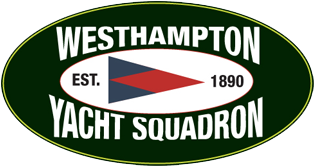 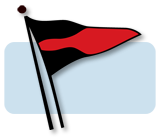 Attachment “B”2018 SUMMER SERIES and LABOR DAY RACESWESTHAMPTON YACHT SQUADRONRemsenburg, NY 11960June 30 – September 1, 2018REGISTRATION FORMSkippers: Complete this registration form and bring it with you on your first day of racing. A copy of this registration form (.docx) that can be completed on the computer, then printed, can be found on the Racing page of the WYS website.Skipper	     	US Sailing Member #	     Class and Sail#			Sail #	        	Class Association Member?	Street Address	     	City	     	State        	Zip Code        	Country	      Phone (xxx) xxx-xxxx	(cell)	     	(home)	     			eMail address	     	Emergency Contact Name	     	Club Affiliation	     	Emergency Contact Phone	     Crew #1	     	US Sailing Member #	     Street Address	     	Class Association Member? City	     	State        	Zip Code        	Country	      Phone (xxx) xxx-xxxx	(cell)	     	(home)	     			eMail address	     	Emergency Contact Name	     	Club Affiliation                          	Emergency Contact Phone 	     Crew #2	     	US Sailing Member #	     Street Address	     	Class Association Member? City	     	State        	Zip Code        	Country	      Phone (xxx) xxx-xxxx	(cell)	     	(home)	     			eMail address	     	Emergency Contact Name	     	Club Affiliation                          	Emergency Contact Phone	     DISCLAIMER OF LIABILITY - Competitors in the Summer Series and Labor Day Races are participating entirely at their own risk, and are bound by “The Racing Rules of Sailing for 2017-2020 Including US Sailing Prescriptions” and all other rules that govern this event, and assume full responsibility for starting or continuing to race – see RRS Rule 4, Decision to Race. The organizing authority, host club and/or personnel conducting this event will not accept any liability for material damages or personal injury or death sustained in conjunction with or prior to, during, or after the event.Skipper Signature:      				Date:      